БМАОУ СОШ № 2В ПОМОЩЬ КЛАССНОМУ РУКОВОДИТЕЛЮ(МЕТОДИЧЕСКИЕ РЕКОМЕНДАЦИИ)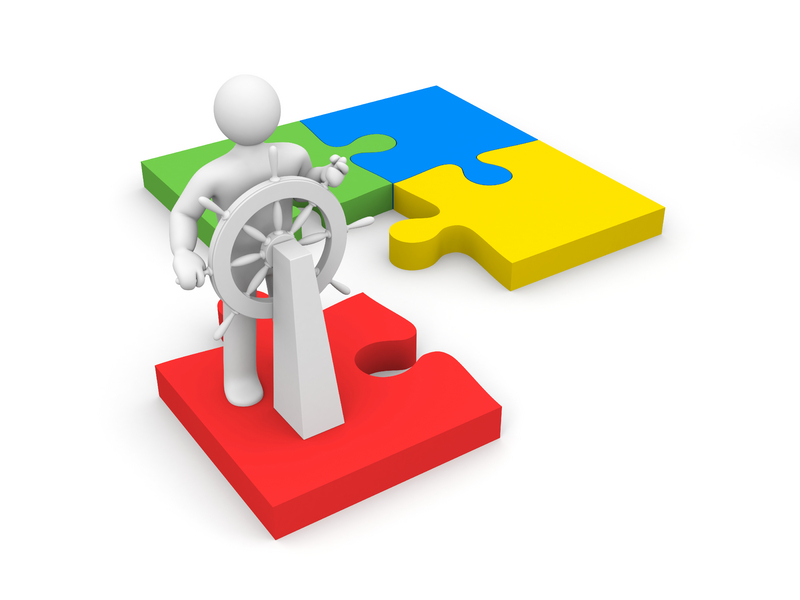 ОФОРМЛЕНИЕ  КЛАССНОГО  УГОЛКААктив класса.График дежурства учащихся по классу.Положение о пользовании сотовых телефонов в школе.Правила внутреннего распорядка учащихся в школе.Это должен знать каждый (памятки, буклеты).Расписание уроков. Тематические классные часы(1-4 классы)Беседа «Правила поведения в школе»Практикум «Первые уроки дорожной азбуки для детей и родителей».Беседа «Профилактика детского травматизма»Праздник «Парад вредных привычек»Устный журнал «Мои права и обязанности»Беседа «Причины несчастных случаев и аварий на улицах и дорогах»Классный час «Огонь – друг и враг человека»Дискуссия «Как научиться преодолевать трудности»Беседа «Я в ответе за свои поступки» Диспут «Как научиться жить дружно» Практическое занятие «Как помириться после ссоры»(5-8 классы)Круглый стол «Курение – входные ворота в зависимость».Классный час «Правила нашей безопасности».Классный час «Стыд и совесть».Диспут «Полезны ли полезные привычки».Классный час «Как победить дракона или удержаться от вредных привычек».Беседа – диспут «Семья, семейные ценности».Дискуссия «Взрослость в кривом зеркале».Диспут «Разрешение конфликтов. Как их избежать».Диспут «Взаимное доверие». Правовой час «Не знание закона не освобождает от ответственности». Диспут «Счастье – это когда тебя понимают, так ли это?»(9-11 классы)«Как уберечься от беды» Моделирование и проработка опасных ситуаций.Классный час «О послушании и своеволии» (толерантность, как основа процветания государства)Дискуссия «Есть ли смысл в нашей жизни?»Классный час «Научись себя беречь»Беседа «Жизнь без сигарет».Классный час «Половая неприкосновенность. Уголовная ответственность».Беседа с инспектором ГИБДД о правилах использования скутеров и мотоциклов.Инструктаж по профилактике правонарушений предусмотренных статьей 207 УК РФ «Заведомо ложное сообщение об акте терроризма». Тематика родительских собранийПоловая неприкосновенность несовершеннолетних (педагог-психолог).О вреде курения, профилактика ЗОЖ.Об опасности употребления спайсов.Причины подросткового алкоголизма (социальный педагог).Профилактическая беседа «Целомудрие и чистота» Профилактика суицида в подростковой среде. Воспитание жизнестойкости у учащихся школы (педагог-психолог).Профилактика самовольных уходов учащихся из семьи. Алгоритм действий родителей в случае ухода ребенка из дома.Уголовная ответственность родителей за жестокое обращение с детьми..Лекция «Выполнение Закона №120 -ФЗ.Темы индивидуальных профилактических    бесед с учащимися, семьямиО вреде курения.О недопустимости курения в общественных местах.О недопустимости нарушения Закона №120 –ФЗ «О мерах по профилактике безнадзорности и правонарушений несовершеннолетних».О требованиях к единой форме учащихся.О выполнении Устава общеобразовательного учреждения.Административная, уголовная ответственность за нанесение телесных повреждений.Об использовании мобильных телефонов в учебном процессе.О недопустимости управления несовершеннолетними учащимися школы мототранспорта.О недопустимости употребления алкогольных напитков в подростковой среде.Беседа о здоровом образе жизни. Занятость учащихся дополнительным образованием.оформлениЕ  протокола родительского собрания
Протокол №_______классного родительского собрания ________+ класса от __________________+годаприсутствовало – отсутствовало – Повестка дня1. 2. 3. 4.По первому вопросу повестки дня слушали: По второму вопросу повестки дня слушали:По третьему вопросу повестки дня слушали:Решили:Родители ознакомлены под подпись с решением родительского собрания.  Председатель родительского комитета____________________ Секретарь_______________________  оформлениЕ ПРЕДСТАВЛЕНИЯ  на несовершеннолетнего КЛАССНым РУКОВОДИТЕЛем НА СОВЕТ ПРОФИЛАКТИКИ ШКОЛЫпредставление.Прошу Вас рассмотреть на заседании Совета Профилактики школы обучающегося  _________ класса Ф.И.О.Обучающийся Ф.И. регулярно нарушает Устав школы.  Так за период________  учебного года им (ею) было пропущено без уважительной причины _____ дней,  уроков _____.Мною, как классным руководителем ______ класса была проведена индивидуально-профилактическая работа по устранению данных нарушений (ниже перечислить):1.  Работа, проведенная с обучающимся.2. Работа, проведенная с родителями обучающегося.3. Обращения за помощью к психологической службе школы.Прошу принять меры в отношении обучающегося и его законных представителей.Подпись классного руководителя«____» __________________ 20___ годаК представлению должны быть приложены следующие документы:Характеристика на обучающегося..Акт первичного обследования ЖБУ.Протоколы индивидуальной беседы с несовершеннолетним и родителями.На Совет Профилактики согласно «Положению о Совете Профилактики школы» могут вызываться учащиеся и его законные представители  по следующим пунктам нарушения Устава школы:Пропуски уроков без уважительной причины.Сквернословие, драки.Распитие спиртных напитков.Неоднократное нарушение Закона № 120 - ФЗ «О мерах по профилактике безнадзорности и правонарушений несовершеннолетних».Курение в школе и общественных местах.Неуспеваемость.ОФОРМЛЕНИЕ ПРОТОКОЛА ИНДИВИДУАЛЬНОЙ БЕСЕДЫ С УЧАЩИМСЯ КЛАССАПротокол индивидуальной беседыв БМАОУ СОШ № 2от «___»__________ 20____ г.С кем проводилась беседауч-ся __________ класса ___________________________________Кем проводилась беседа   ____________________________________________________________Тема и ход беседы:__________________________________________________________________________________________________________________________________________________________________________________________________________________________________________________________________________________________________________________________________________________________________________________________________________________________________________________________________________________________________________________________________________________________________________________________________________________________________      _________________________                              _______________Классный руководитель ______________________________  ОФОРМЛЕНИЕ ПРОТОКОЛА ИНДИВИДУАЛЬНОЙ БЕСЕДЫ С РОДИТЕЛЯМИ (ЗАКОННЫМИ ПРЕДСТАВИТЕЛЯМИ) УЧАЩЕГОСЯ  КЛАССАПРОТОКОЛиндивидуальной беседыв БМАОУ СОШ № 2от «___» _______________ 20__ г.С кем проводилась беседа ____________________________________________________________Матерью, отцом, опекуном (нужное подчеркнуть или дописать)     уч-ся ______ класса ______________________________________Кем проводилась беседа _____________________________________________________________Должность _______________________________________________Ход беседы:_____________________________________________________________________________________________________________________________________________________________________________________________________________________________________________________________________________________________________________________________________________________________________________________________________________________________________________________________________________________________________________________________________________________________________С записью согласен _____________________________________Беседу проводил ________________________________________РЕКОМЕНДАЦИИ ДЛЯ КЛАССНЫХ РУКОВОДИТЕЛЕЙ ПО ПРОФИЛАКТИКЕ СУИЦИДА СРЕДИ ДЕТЕЙ -  ПОДРОСТКОВКлассным руководителям и всем педагогам необходимо отслеживать и контролировать резкие изменения в поведении и эмоциональном состоянии учащихся. Должно насторожить следующее: ребенок погружен в свои мысли, не может сосредоточиться на уроке, начал пропускать занятия, перестал активно общаться со сверстниками, стал чересчур педантичен, ведет себя демонстративно и др.В случае необходимости проводить совместно с педагогом-психологом регулярные замеры эмоциональных состояний учащихся, поведение которых вызывает беспокойство.Для подростков с выявленными или подозреваемыми устойчивыми депрессивными симптомами необходимо организовать щадящую обстановку на уроках (не ругать, не устраивать публичных разбирательств и т.п.), постараться деликатно выяснить причину подавленности, проявить понимание и поддержку, главное в этот период – не учебное достижение, а эмоциональное благополучие.В рамках данной проблемы профилактический эффект имеют систематические занятия с учащимися, направленные на формирование стрессоустойчивости, отработку техник принятия верного решения в ситуациях жизненного выбора, правил поведения в конфликте и т.д. На уроках гуманитарного цикла и классных часах  с подростками необходимо говорить о ценности жизни, индивидуальной неповторимости каждого человека, о позитивном прогнозе будущего, умении программировать свой успех – с конкретными примерами и фактами из жизни, художественной литературы и СМИ.Недопустимо открытое прямое публичное обсуждение с учащимися суицидальных случаев! Зачастую цена подобных мероприятий (родительских собраний, классных часов) – жизнь кого-то из подростков, так как в подростковой среде возможно повторение суицидальных попыток по механизму подражания, заражения, протестной реакции и др.  ПАМЯТКА РОДИТЕЛЯМЕсли Ваш ребенок самовольно покинул дом, необходимо:СВОЕВРЕМЕННО И ГРАМОТНО ОРГАНИЗОВАТЬ ПОИСК РЕБЕНКАШаг 1-й:Вспомните все то, о чем говорил Ваш ребенок в последнее время! Зачастую наши дети нам говорят почти все, другое дело – слышим ли мы их!Соберите, обзвоните родственников,  с которыми общался Ваш ребенок в последнее время, обзвоните друзей и знакомых подростка. Проверьте, вел ли Ваш ребенок личный дневник (в письменном или в электронном виде).Поставьте в известность классного руководителя и администрацию школы!  Не паникуйте!Шаг 2-й:Собрав необходимую информацию, проверьте, не взял ли ребенок из дома деньги, ценности, теплые вещи, документы.Шаг 3-й:Если проверка собранных сведений и фактов не дала никаких результатов и ребенок не найден, обращайтесь в соответствующие органы! Прежде всего, в медицинские учреждения, полицию. Вам необходимо подать заявление на розыск в территориальное отделение МВД. Заявление у Вас обязаны принять по первому требованию. Для этого при себе необходимо иметь:Документ, удостоверяющий личность заявителя и несовершеннолетнего; фото ребенка на бумажном и электронном носителе;телефонные номера тех, с кем общается ребенок.Заявление в полицию необходимо написать собственноручно, подать в дежурную часть и получить отрывной талон.Шаг 4-й:	После подачи заявления в полицию необходимо посетить инспектора по делам несовершеннолетних и оставить ему фото ребенка и всю информацию, которую Вы собрали по знакомым и родственникам, а также телефоны, по которым с Вами можно связаться.Шаг 5-й:	Необходимо обзвонить больницы, социальные приюты, где Вы так же можете получить информацию о том, не поступал ли Ваш ребенок в данное учреждение.	Периодически связывайтесь со знакомыми и друзьями сына (дочери). В большинстве случаев дети, сбежавшие из дома, пытаются найти приют в знакомой среде.Шаг 6-й:	Если Вы нашли ребенка,  ОБЯЗАТЕЛЬНО  уведомите об этом классного руководителя и администрацию школы!Шаг 7-й:	Найдя своего ребенка, попытайтесь разобраться, почему подросток сбежал.  В случае необходимости обратитесь за помощью к классному руководителю или психологической службе школы.АЛГОРИТМ ДЕЙСТВИЙ ООпо контролю за посещаемостьюучеников1. Проводить ежедневный мониторинг посещения занятий несовершеннолетними:1.1. по каждому случаю непосещения занятия информировать родителей (законных представителей) несовершеннолетних.2. С целью исключения фактов сокрытия совершения преступлений несовершеннолетними и в отношении них, фактов самовольных уходов несовершеннолетних, ненадлежащего исполнения родительских обязанностей, при беспрерывном непосещении занятий в течение 3 учебных дней  осуществлять посещение семьи несовершеннолетнего.3. Проводить ежемесячный анализ мониторинга посещений занятий несовершеннолетними:3.1. При выявлении непосещения занятий без уважительной причины несовершеннолетним в количестве 5  учебных дней:3.1.2. информировать родителей (законных представителей) под роспись (не допускается информирование близких родственников, не являющихся родителями (законными представителями) (бабушка, тетя, гражданский муж/жена, брат/сестра и др.);3.1.3. рассматривать на совете профилактики вопрос непосещения занятий несовершеннолетним.4. По результатам ежемесячного анализа мониторинга посещений занятий несовершеннолетними рассматривать вопрос о постановке на внутренний профилактический учет;4.1. в случае выявления факта непосещения занятий в течение 1 месяца без уважительной причины несовершеннолетним, в количестве 12 учебных дней;4.2. при повторном выявлении факта непосещения занятий без уважительной причины несовершеннолетним в количестве 12 учебных дней;4.3. в случае, когда несовершеннолетний не приступил к занятиям в новом учебном году (триместра, полугодии) по истечению 10 учебных дней;4.4. в случае, когда пропуски занятий по неуважительной причине составляют от 10% до 30% от общего числа запланированных и носят систематический характер, что влечёт неаттестацию по ряду учебных дисциплин (за триместр, полугодие).5. Направлять материалы, подтверждающие проведение профилактической работы с несовершеннолетним, его семьёй в территориальный орган внутренних дел для привлечения родителей (законных представителей) к административной ответственности по ч. 1 ст. 5.35 Кодекса РФ об административных правонарушениях за неисполнение родительских обязанностей по обучению несовершеннолетних детей в случае:5.1. выявления третьего факта непосещения занятий без уважительной причины несовершеннолетним, в количестве 30% от общего числа запланированных;5.2. выявления факта непосещения занятий без уважительной причины несовершеннолетним, в количестве 50% от общего числа запланированных;5.3. выявления факта, когда несовершеннолетний не приступил к занятиям в новом учебном году (триместра, полугодии) по истечению 10 учебных дней;5.4. выявления факта, когда пропуски занятий по неуважительной причине составляют от 10% до 30% от общего числа запланированных и носят систематический характер, что повлекло неаттестацию по ряду учебных дисциплин (за триместр, полугодие).